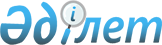 "2021-2023 жылдарға арналған аудандық бюджет туралы"Ақмола облысы Целиноград аудандық мәслихатының 2020 жылғы 25 желтоқсандағы № 466/70-6 шешімі. Ақмола облысының Әділет департаментінде 2021 жылғы 11 қаңтарда № 8290 болып тіркелді.
      Қазақстан Республикасының 2008 жылғы 4 желтоқсандағы Бюджет кодексінің 9 бабының 2 тармағына, "Қазақстан Республикасындағы жергілікті мемлекеттік басқару және өзін-өзі басқару туралы" 2001 жылғы 23 қаңтардағы Қазақстан Республикасының Заңының 6 бабының 1 тармағының 1) тармақшасына сәйкес Целиноград аудандық мәслихаты ШЕШІМ ҚАБЫЛДАДЫ:
      1. 2021-2023 жылдарға арналған аудандық бюджет тиісінше 1, 2 және 3-қосымшаларға сәйкес, соның ішінде 2021 жылға келесі көлемдерде бекітілсін:
      1) кірістер – 32 550 091,9 мың теңге, соның ішінде:
      салықтық түсімдер – 3 087 870,3 мың теңге;
      салықтық емес түсімдер – 101 964,7 мың теңге;
      негізгі капиталды сатудан түсетін түсімдер – 702 601,0 мың теңге;
      трансферттердің түсімдері – 28 657 655,9 мың теңге;
      2) шығындар – 33 285 853,1 мың теңге;
      3) таза бюджеттік кредиттеу – 484 777,0 мың теңге, соның ішінде:
      бюджеттік кредиттер – 612 893,0 мың теңге;
      бюджеттік кредиттерді өтеу – 128 116,0 мың теңге;
      4) қаржы активтерімен операциялар бойынша сальдо – 178 207,0 мың теңге;
      5) бюджет тапшылығы (профициті) – -1 398 745,2 мың теңге;
      6) бюджет тапшылығын қаржыландыру (профицитін пайдалану) – 1 398 745,2 мың теңге, соның ішінде:
      қарыздар түсімдері – 1 612 893,0 мың теңге;
      қарыздарды өтеу – 353 191,4 мың теңге;
      бюджет қаражатының пайдаланылатын қалдықтары – 139 043,6 мың теңге.
      Ескерту. 1-тармақ жаңа редакцияда - Ақмола облысы Целиноград аудандық мәслихатының 02.11.2021 № 78/15-7 (01.01.2021 бастап қолданысқа енгізіледі) шешімімен.


      2. 2021 жылға арналған аудандық бюджетте облыстық бюджеттен берiлетiн бюджеттік субвенциялардың көлемi 7 960 398,0 мың теңге сомасында қарастырылғаны ескерілсін.
      3. 2021 жылға арналған аудандық бюджетте республикалық бюджеттен нысаналы трансферттер мен бюджеттік кредиттер 4-қосымшаға сәйкес қарастырылғаны ескерілсін.
      4. 2021 жылға арналған аудандық бюджетте облыстық бюджеттен нысаналы трансферттер және ішкі көздерінің қаражатынан берілетін кредиттер 5-қосымшаға сәйкес қарастырылғаны ескерілсін.
      Ескерту. 4-тармақ жаңа редакцияда - Ақмола облысы Целиноград аудандық мәслихатының 04.08.2021 № 56/11-7 (01.01.2021 бастап қолданысқа енгізіледі) шешімімен.


      5. 2021 жылға арналған аудандық бюджетте Қазақстан Республикасының Ұлттық қорынан берілетін нысаналы трансферттер 6-қосымшаға сәйкес қарастырылғаны ескерілсін.
      6. 2021 жылға арналған ауданның жергілікті атқарушы органның резерві 42 838,6 мың теңге сомасында бекітілсін.
      Ескерту. 6-тармақ жаңа редакцияда - Ақмола облысы Целиноград аудандық мәслихатының 09.04.2021 № 27/5-7 (01.01.2021 бастап қолданысқа енгізіледі) шешімімен.


      7. 2021 жылға арналған аудандық бюджеттің даму бюджеттік бағдарламаларының тізбесі 7-қосымшаға сәйкес бекітілсін.
      8. Осы шешім Ақмола облысының Әділет департаментінде мемлекеттік тіркелген күнінен бастап күшіне енеді және 2021 жылдың 1 қаңтарынан бастап қолданысқа енгізіледі.
      "КЕЛІСІЛДІ" 2021 жылға арналған аудандық бюджет
      Ескерту. 1-қосымша жаңа редакцияда - Ақмола облысы Целиноград аудандық мәслихатының 02.11.2021 № 78/15-7 (01.01.2021 бастап қолданысқа енгізіледі) шешімімен. 2022 жылға арналған аудандық бюджет 2023 жылға арналған аудандық бюджет 2021 жылға арналған республикалық бюджеттен берілетін нысаналы трансферттер мен бюджеттік кредиттер
      Ескерту. 4-қосымша жаңа редакцияда - Ақмола облысы Целиноград аудандық мәслихатының 04.08.2021 № 56/11-7 (01.01.2021 бастап қолданысқа енгізіледі) шешімімен. 2021 жылға арналған облыстық бюджеттен берілетін нысаналы трансферттер және ішкі көздерінің қаражатынан кредиттер
      Ескерту. 5-қосымша жаңа редакцияда - Ақмола облысы Целиноград аудандық мәслихатының 27.09.2021 № 72/14-7 (01.01.2021 бастап қолданысқа енгізіледі) шешімімен. 2021 жылға арналған Қазақстан Республикасының Ұлттық қорынан берілетін нысаналы трансферттер
      Ескерту. 6-қосымша жаңа редакцияда - Ақмола облысы Целиноград аудандық мәслихатының 04.08.2021 № 56/11-7 (01.01.2021 бастап қолданысқа енгізіледі) шешімімен. 2021 жылға арналған аудандық бюджеттің даму бағдарламаларының тізбесі
					© 2012. Қазақстан Республикасы Әділет министрлігінің «Қазақстан Республикасының Заңнама және құқықтық ақпарат институты» ШЖҚ РМК
				
      Целиноград аудандықмәслихаты сессиясыныңтөрағасы

А.Веревкин

      Целиноград аудандықмәслихаты хатшысыныңміндетін атқарушы

Я.Мофа

      Целиноград ауданының әкімі
Целиноград аудандық мәслихатының
2020 жылғы 25 желтоқсандағы
№ 466/70-6 шешіміне
1-қосымша
Санаты
Санаты
Санаты
Санаты
Сома, мың теңге
Сыныбы
Сыныбы
Сыныбы
Сома, мың теңге
Кіші сыныбы
Кіші сыныбы
Сома, мың теңге
Атауы
Сома, мың теңге
1
2
3
4
5
I. Кірістер
32 550 091,9
1
Салықтық түсімдер
3 087 870,3
01
Табыс салығы
79 726,3
2
Жеке табыс салығы
79 726,3
03
Әлеуметтік салық
2 064 480,0
1
Әлеуметтік салық
2 064 480,0
04
Меншiкке салынатын салықтар
840 034,0
1
Мүлiкке салынатын салықтар
840 034,0
05
Тауарларға, жұмыстарға және қызметтерге салынатын ішкі салықтары
79 754,0
2
Акциздер
6 360,0
3
Табиғи және басқа да ресурстарды пайдаланғаны үшiн түсетiн түсiмдер
53 726,0
4
Кәсiпкерлiк және кәсiби қызметтi жүргiзгенi үшiн алынатын алымдар
19 668,0
08
Заңдық маңызы бар әрекеттерді жасағаны және (немесе) оған уәкілеттігі бар мемлекеттік органдар немесе лауазымды адамдар құжаттар бергені үшін алынатын міндетті төлемдер
23 876,0
1
Мемлекеттік баж
23 876,0
2
Салықтық емес түсiмдер
101 964,7
01
Мемлекеттік меншіктен түсетін кірістер
10 530,7
5
Мемлекет меншігіндегі мүлікті жалға беруден түсетін кірістер
10 369,7
7
Мемлекеттік бюджеттен берілген несиелер бойынша сыйақылар
161,0
03
Мемлекеттік бюджеттен қаржыландырылатын мемлекеттік мекемелер ұйымдастыратын мемлекеттік сатып алуды өткізуден түсетін ақша түсімдері
5 103,0
1
Мемлекеттік бюджеттен қаржыландырылатын мемлекеттік мекемелер ұйымдастыратын мемлекеттік сатып алуды өткізуден түсетін ақша түсімдері
5 103,0
04
Мемлекеттік бюджеттен қаржыландырылатын, сондай-ақ Қазақстан Республикасы Ұлттық Банкінің бюджетінен (шығыстар сметасынан) қамтылатын және қаржыландырылатын мемлекеттік мекемелер салатын айыппұлдар, өсімпұлдар, санкциялар, өндіріп алулар
6 134,0
1
Мұнай секторы ұйымдарынан және Жәбірленушілерге өтемақы қорына түсетін түсімдерді қоспағанда, мемлекеттік бюджеттен қаржыландырылатын, сондай-ақ Қазақстан Республикасы Ұлттық Банкінің бюджетінен (шығыстар сметасынан) қамтылатын және қаржыландырылатын мемлекеттік мекемелер салатын айыппұлдар, өсімпұлдар, санкциялар, өндіріп алулар
6 134,0
06
Басқа да салықтық емес түсiмдер
80 197,0
1
Басқа да салықтық емес түсiмдер
80 197,0
3
Негізгі капиталды сатудан түсетін түсімдер
702 601,0
01
Мемлекеттік мекемелерге бекітілген мемлекеттік мүлікті сату
196 205,7
1
Мемлекеттік мекемелерге бекітілген мемлекеттік мүлікті сату
196 205,7
03
Жердi және материалдық емес активтердi сату
506 395,3
1
Жерді сату
465 599,8
2
Материалдық емес активтерді сату
40 795,5
4
Трансферттердің түсімдері
28 657 655,9
01
Төмен тұрған мемлекеттiк басқару органдарынан трансферттер
12 241,9
3
Аудандық маңызы бар қалалардың, ауылдардың, кенттердің, ауылдық округтардың бюджеттерінен трансферттер
12 241,9
02
Мемлекеттiк басқарудың жоғары тұрған органдарынан түсетiн трансферттер
28 645 414,0
2
Облыстық бюджеттен түсетiн трансферттер
28 645 414,0
Функционалдық топ
Функционалдық топ
Функционалдық топ
Функционалдық топ
Сома, мың теңге
Әкімші
Әкімші
Әкімші
Сома, мың теңге
Бағдарлама
Бағдарлама
Сома, мың теңге
Атауы
Сома, мың теңге
1
2
3
4
5
II. Шығындар
33 285 853,1
01
Жалпы сипаттағы мемлекеттік қызметтер
662 288,8
112
Аудан (облыстық маңызы бар қала) мәслихатының аппараты
37 354,8
001
Аудан (облыстық маңызы бар қала) мәслихатының қызметін қамтамасыз ету жөніндегі қызметтер
36 691,2
003
Мемлекеттік органның күрделі шығыстары
663,6
122
Аудан (облыстық маңызы бар қала) әкімінің аппараты
190 305,0
001
Аудан (облыстық маңызы бар қала) әкімінің қызметін қамтамасыз ету жөніндегі қызметтер
184 305,0
009
Ведомстволық бағыныстағы мемлекеттік мекемелер мен ұйымдардың күрделі шығыстары
6 000,0
459
Ауданның (облыстық маңызы бар қаланың) экономика және қаржы бөлімі
417 461,8
001
Ауданның (облыстық маңызы бар қаланың) экономикалық саясатын қалыптастыру мен дамыту, мемлекеттік жоспарлау, бюджеттік атқару және коммуналдық меншігін басқару саласындағы мемлекеттік саясатты іске асыру жөніндегі қызметтер
222 673,6
003
Салық салу мақсатында мүлікті бағалауды жүргізу
3 077,2
010
Жекешелендіру, коммуналдық меншікті басқару, жекешелендіруден кейінгі қызмет және осыған байланысты дауларды реттеу
473,3
015
Мемлекеттік органның күрделі шығыстары
1 118,7
113
Төменгі тұрған бюджеттерге берілетін нысаналы ағымдағы трансферттер
190 119,0
467
Ауданның (облыстық маңызы бар қаланың) құрылыс бөлімі
3,0
040
Мемлекеттік органдардың объектілерін дамыту
3,0
494
Ауданның (облыстық маңызы бар қаланың) кәсіпкерлік және өнеркәсіп бөлімі
17 164,2
001
Жергілікті деңгейде кәсіпкерлікті және өнеркәсіпті дамыту саласындағы мемлекеттік саясатты іске асыру жөніндегі қызметтер
17 164,2
02
Қорғаныс
52 950,2
122
Аудан (облыстық маңызы бар қала) әкімінің аппараты
52 950,2
005
Жалпыға бірдей әскери міндетті атқару шеңберіндегі іс-шаралар
19 267,0
006
Аудан (облыстық маңызы бар қала) ауқымындағы төтенше жағдайлардың алдын алу және оларды жою
16 303,2
007
Аудандық (қалалық) ауқымдағы дала өрттерінің, сондай-ақ мемлекеттік өртке қарсы қызмет органдары құрылмаған елдi мекендерде өрттердің алдын алу және оларды сөндіру жөніндегі іс-шаралар
17 380,0
06
Әлеуметтiк көмек және әлеуметтiк қамсыздандыру
659 448,2
451
Ауданның (облыстық маңызы бар қаланың) жұмыспен қамту және әлеуметтік бағдарламалар бөлімі
659 448,2
001
Жергілікті деңгейде жұмыспен қамтуды қамтамасыз ету және халық үшін әлеуметтік бағдарламаларды іске асыру саласындағы мемлекеттік саясатты іске асыру жөніндегі қызметтер
31 084,7
002
Жұмыспен қамту бағдарламасы
116 633,1
005
Мемлекеттік атаулы әлеуметтік көмек 
98 713,0
006
Тұрғын үйге көмек көрсету
183,0
007
Жергілікті өкілетті органдардың шешімі бойынша мұқтаж азаматтардың жекелеген топтарына әлеуметтік көмек
156 868,0
010
Үйден тәрбиеленіп оқытылатын мүгедек балаларды материалдық қамтамасыз ету
1 859,0
014
Мұқтаж азаматтарға үйде әлеуметтiк көмек көрсету
58 641,0
017
Оңалтудың жеке бағдарламасына сәйкес мұқтаж мүгедектерді протездік-ортопедиялық көмек, сурдотехникалық құралдар, тифлотехникалық құралдар, санаторий-курорттық емделу, міндетті гигиеналық құралдармен қамтамасыз ету, арнаулы жүріп-тұру құралдары, қозғалуға қиындығы бар бірінші топтағы мүгедектерге жеке көмекшінің және есту бойынша мүгедектерге қолмен көрсететін тіл маманының қызметтері мен қамтамасыз ету
69 363,8
023
Жұмыспен қамту орталықтарының қызметін қамтамасыз ету
49 035,0
050
Қазақстан Республикасында мүгедектердің құқықтарын қамтамасыз етуге және өмір сүру сапасын жақсарту
26 982,6
054
Үкіметтік емес ұйымдарда мемлекеттік әлеуметтік тапсырысты орналастыру
50 085,0
07
Тұрғын үй - коммуналдық шаруашылық
4 765 501,1
463
Ауданның (облыстық маңызы бар қаланың) жер қатынастары бөлімі
80 051,5
016
Мемлекет мұқтажы үшін жер учаскелерін алу
80 051,5
467
Ауданның (облыстық маңызы бар қаланың) құрылыс бөлімі
3 623 633,2
003
Коммуналдық тұрғын үй қорының тұрғын үйін жобалау және (немесе) салу, реконструкциялау
1 036 309,0
004
Инженерлік-коммуникациялық инфрақұрылымды жобалау, дамыту және (немесе) жайластыру
1 131 296,5
058
Ауылдық елді мекендердегі сумен жабдықтау және су бұру жүйелерін дамыту
1 456 027,7
496
Ауданның (облыстық маңызы бар қаланың) тұрғын үй инспекциясы және коммуналдық шаруашылық бөлімі
1 061 816,4
001
Жергілікті деңгейде коммуналдық шаруашылық және үй қоры саласындағы мемлекеттік саясатты іске асыру бойынша қызметтер
36 449,2
003
Мемлекеттік органның күрделі шығыстары
2,0
016
Сумен жабдықтау және су бұру жүйесінің жұмыс істеуі
71 476,4
025
Елді мекендердегі көшелерді жарықтандыру
51 909,3
026
Ауданның (облыстық маңызы бар қаланың) коммуналдық меншігіндегі жылу жүйелерін пайдалануды ұйымдастыру
400 000,0
030
Елді мекендердің санитариясын қамтамасыз ету
15 544,8
058
Ауылдық елді мекендердегі сумен жабдықтау және су бұру жүйелерін дамыту
100 000,0
113
Төменгі тұрған бюджеттерге берілетін нысаналы ағымдағы трансферттер
386 434,7
08
Мәдениет, спорт, туризм және ақпараттық кеңістiк
558 826,7
455
Ауданның (облыстық маңызы бар қаланың) мәдениет және тілдерді дамыту бөлімі
472 133,9
001
Жергілікті деңгейде тілдерді және мәдениетті дамыту саласындағы мемлекеттік саясатты іске асыру жөніндегі қызметтер
13 993,1
003
Мәдени-демалыс жұмысын қолдау
390 233,0
006
Аудандық (қалалық) кiтапханалардың жұмыс iстеуi
52 211,8
007
Мемлекеттік тілді және Қазақстан халықтарының басқа да тілдерін дамыту
15 696,0
456
Ауданның (облыстық маңызы бар қаланың) ішкі саясат бөлімі
61 887,0
001
Жергілікті деңгейде ақпарат, мемлекеттілікті нығайту және азаматтардың әлеуметтік сенімділігін қалыптастыру саласында мемлекеттік саясатты іске асыру жөніндегі қызметтер
27 904,0
002
Мемлекеттік ақпараттық саясат жүргізу жөніндегі қызметтер
13 910,0
003
Жастар саясаты саласында іс-шараларды іске асыру
20 073,0
467
Ауданның (облыстық маңызы бар қаланың) құрылыс бөлімі
2 501,0
011
Мәдениет объектілерін дамыту
2 501,0
465
Ауданның (облыстық маңызы бар қаланың) дене шынықтыру және спорт бөлімі
22 304,8
001
Жергілікті деңгейде дене шынықтыру және спорт саласындағы мемлекеттік саясатты іске асыру жөніндегі қызметтер
14 327,8
006
Аудандық (облыстық маңызы бар қалалық) деңгейде спорттық жарыстар өткiзу
3 405,0
007
Әртүрлi спорт түрлерi бойынша ауданның (облыстық маңызы бар қаланың) құрама командаларының мүшелерiн дайындау және олардың облыстық спорт жарыстарына қатысуы
4 572,0
09
Отын-энергетика кешенi және жер қойнауын пайдалану
2 464 022,7
467
Ауданның (облыстық маңызы бар қаланың) құрылыс бөлімі
2 322 012,7
009
Жылу-энергетикалық жүйені дамыту
205 801,0
036
Газ тасымалдау жүйесін дамыту
2 116 211,7
496
Ауданның (облыстық маңызы бар қаланың) тұрғын үй инспекциясы және коммуналдық шаруашылық бөлімі
142 010,0
009
Жылу-энергетикалық жүйені дамыту
142 010,0
10
Ауыл, су, орман, балық шаруашылығы, ерекше қорғалатын табиғи аумақтар, қоршаған ортаны және жануарлар дүниесін қорғау, жер қатынастары
104 089,3
459
Ауданның (облыстық маңызы бар қаланың) экономика және қаржы бөлімі
43 909,4
099
Мамандарды әлеуметтік қолдау жөніндегі шараларды іске асыру
43 909,4
462
Ауданның (облыстық маңызы бар қаланың) ауыл шаруашылығы бөлімі
25 248,1
001
Жергілікті деңгейде ауыл шаруашылығы саласындағы мемлекеттік саясатты іске асыру жөніндегі қызметтер
25 248,1
463
Ауданның (облыстық маңызы бар қаланың) жер қатынастары бөлімі
34 931,8
001
Аудан (облыстық маңызы бар қала) аумағында жер қатынастарын реттеу саласындағы мемлекеттік саясатты іске асыру жөніндегі қызметтер
28 746,6
006
Аудандардың, облыстық маңызы бар, аудандық маңызы бар қалалардың, кенттердiң, ауылдардың, ауылдық округтердiң шекарасын белгiлеу кезiнде жүргiзiлетiн жерге орналастыру
6 185,2
11
Өнеркәсіп, сәулет, қала құрылысы және құрылыс қызметі
148 215,4
467
Ауданның (облыстық маңызы бар қаланың) құрылыс бөлімі
68 151,7
001
Жергілікті деңгейде құрылыс саласындағы мемлекеттік саясатты іске асыру жөніндегі қызметтер
68 151,7
468
Ауданның (облыстық маңызы бар қаланың) сәулет және қала құрылысы бөлімі
80 063,7
001
Жергілікті деңгейде сәулет және қала құрылысы саласындағы мемлекеттік саясатты іске асыру жөніндегі қызметтер
31 358,0
003
Аудан аумағында қала құрылысын дамыту схемаларын және елді мекендердің бас жоспарларын әзірлеу
17 850,0
004
Мемлекеттік органның күрделі шығыстары
1 000,0
016
Мемлекет мұқтажы үшін жер учаскелерін алу
29 855,7
12
Көлік және коммуникация
6 645 378,0
485
Ауданның (облыстық маңызы бар қаланың) жолаушылар көлігі және автомобиль жолдары бөлімі
6 645 378,0
001
Жергілікті деңгейде жолаушылар көлігі және автомобиль жолдары саласындағы мемлекеттік саясатты іске асыру жөніндегі қызметтер
18 073,3
022
Көлік инфрақұрылымын дамыту
284 246,0
023
Автомобиль жолдарының жұмыс істеуін қамтамасыз ету
60 912,0
025
Көлiк инфрақұрылымының басым жобаларын іске асыру
6 238 670,7
113
Төменгі тұрған бюджеттерге берілетін нысаналы ағымдағы трансферттер
43 476,0
13
Басқалар
7 239 765,4
455
Ауданның (облыстық маңызы бар қаланың) мәдениет және тілдерді дамыту бөлімі
451 913,0
052
"Ауыл-Ел бесігі" жобасы шеңберінде ауылдық елді мекендердегі әлеуметтік және инженерлік инфрақұрылым бойынша іс-шараларды іске асыру
451 913,0
459
Ауданның (облыстық маңызы бар қаланың) экономика және қаржы бөлімі
42 838,6
012
Ауданның (облыстық маңызы бар қаланың) жергілікті атқарушы органының резерві 
42 838,6
465
Ауданның (облыстық маңызы бар қаланың) дене шынықтыру және спорт бөлімі
33 607,0
052
"Ауыл-Ел бесігі" жобасы шеңберінде ауылдық елді мекендердегі әлеуметтік және инженерлік инфрақұрылым бойынша іс-шараларды іске асыру
33 607,0
467
Ауданның (облыстық маңызы бар қаланың) құрылыс бөлімі
632 388,8
079
"Ауыл-Ел бесігі" жобасы шеңберінде ауылдық елді мекендердегі әлеуметтік және инженерлік инфрақұрылымдарды дамыту
632 388,8
485
Ауданның (облыстық маңызы бар қаланың) жолаушылар көлігі және автомобиль жолдары бөлімі
5 071 053,0
052
"Ауыл-Ел бесігі" жобасы шеңберінде ауылдық елді мекендердегі әлеуметтік және инженерлік инфрақұрылым бойынша іс-шараларды іске асыру
801 800,0
071
Қалалардың шетіндегі әлеуметтік және инженерлік инфрақұрылымды дамыту
4 269 253,0
496
Ауданның (облыстық маңызы бар қаланың) тұрғын үй инспекциясы және коммуналдық шаруашылық бөлімі
1 007 965,0
071
Қалалардың шетіндегі әлеуметтік және инженерлік инфрақұрылымды дамыту
987 965,0
077
"Ауыл-Ел бесігі" жобасы шеңберінде ауылдық елді мекендердегі әлеуметтік және инженерлік инфрақұрылым бойынша іс-шараларды іске асыру
20 000,0
14
Борышқа қызмет көрсету
346 273,1
459
Ауданның (облыстық маңызы бар қаланың) экономика және қаржы бөлімі
346 273,1
021
Жергілікті атқарушы органдардың облыстық бюджеттен қарыздар бойынша сыйақылар мен өзге де төлемдерді төлеу бойынша борышына қызмет көрсету 
346 273,1
15
Трансферттер
9 639 094,2
459
Ауданның (облыстық маңызы бар қаланың) экономика және қаржы бөлімі
9 639 094,2
006
Пайдаланылмаған (толық пайдаланылмаған) нысаналы трансферттерді қайтару
1 110 958,5
038
Субвенциялар
150 000,0
024
Заңнаманы өзгертуге байланысты жоғары тұрған бюджеттің шығындарын өтеуге төменгі тұрған бюджеттен ағымдағы нысаналы трансферттер
8 371 717,0
052
Қазақстан Республикасы Үкіметінің шешімі бойынша толық пайдалануға рұқсат етілген, өткен қаржы жылында бөлінген, пайдаланылмаған (түгел пайдаланылмаған) нысаналы даму трансферттерінің сомасын қайтару
6 418,7
III. Таза бюджеттiк кредиттеу
484 777,0
Бюджеттік кредиттер 
612 893,0
10
Ауыл, су, орман, балық шаруашылығы, ерекше қорғалатын табиғи аумақтар, қоршаған ортаны және жануарлар дүниесін қорғау, жер қатынастары
612 893,0
459
Ауданның (облыстық маңызы бар қаланың) экономика және қаржы бөлімі
612 893,0
018
Мамандарды әлеуметтік қолдау шараларын іске асыруға берілетін бюджеттік кредиттер
612 893,0
5
Бюджеттік кредиттерді өтеу
128 116,0
 01
Бюджеттік кредиттерді өтеу
128 116,0
 1
Мемлекеттік бюджеттен берілген бюджеттік кредиттерді өтеу
128 116,0
IV. Қаржы активтерiмен операциялар бойынша сальдо 
178 207,0
Қаржы активтерiн сатып алу
178 207,0
13
Басқалар
178 207,0
485
Ауданның (облыстық маңызы бар қаланың) жолаушылар көлігі және автомобиль жолдары бөлімі
50 315,0
065
Заңды тұлғалардың жарғылық капиталын қалыптастыру немесе ұлғайту
50 315,0
496
Ауданның (облыстық маңызы бар қаланың) тұрғын үй инспекциясы және коммуналдық шаруашылық бөлімі
127 892,0
065
Заңды тұлғалардың жарғылық капиталын қалыптастыру немесе ұлғайту
127 892,0
V. Бюджет тапшылығы (профициті) 
-1 398 745,2
VI. Бюджет тапшылығын қаржыландыру (профицитін пайдалану) 
1 398 745,2
Қарыздар түсімдері
1 612 893,0
7
Мемлекеттік ішкі қарыздар 
1 612 893,0
 01
Мемлекеттік эмиссиялық бағалы қағаздар
1 612 893,0
2
Қарыз алу келісім-шарттары
1 612 893,0
Қарыздарды өтеу
353 191,4
16
Қарыздарды өтеу
353 191,4
459
Ауданның (облыстық маңызы бар қаланың) экономика және қаржы бөлімі
353 191,4
005
Жергілікті атқарушы органның жоғары тұрған бюджет алдындағы борышын өтеу
128 116,0
022
Жергілікті бюджеттен бөлінген пайдаланылмаған бюджеттік кредиттерді қайтару
5 075,4
025
Жергілікті бюджеттен берілген мақсатына сай пайдаланылмаған бюджеттік кредиттерді қайтару
220 000,0
8
Бюджет қаражатының пайдаланылатын қалдықтары
139 043,6
01
Бюджет қаражаты қалдықтары
139 043,6
1
Бюджет қаражатының бос қалдықтары
139 043,6Целиноград аудандық мәслихатының
2020 жылғы 25 желтоқсандағы
№ 466/70-6 шешіміне
2-қосымша
Санаты
Санаты
Санаты
Санаты
Сома, мың теңге
Сыныбы
Сыныбы
Сыныбы
Сома, мың теңге
Кіші сыныбы
Кіші сыныбы
Сома, мың теңге
Атауы
Сома, мың теңге
1
2
3
4
5
I. Кірістер
19 648 757,0
1
Салықтық түсімдер
2 426 527,0
01
Табыс салығы
35 457,0
2
Жеке табыс салығы
35 457,0
03
Әлеуметтік салық
1 608 369,0
1
Әлеуметтік салық
1 608 369,0
04
Меншiкке салынатын салықтар
675 000,0
1
Мүлiкке салынатын салықтар
675 000,0
05
Тауарларға, жұмыстарға және қызметтерге салынатын ішкі салықтары
89 203,0
2
Акциздер
7 742,0
3
Табиғи және басқа да ресурстарды пайдаланғаны үшiн түсетiн түсiмдер
62 330,0
4
Кәсiпкерлiк және кәсiби қызметтi жүргiзгенi үшiн алынатын алымдар
19 131,0
08
Заңдық маңызы бар әрекеттерді жасағаны және (немесе) оған уәкілеттігі бар мемлекеттік органдар немесе лауазымды адамдар құжаттар бергені үшін алынатын міндетті төлемдер
18 498,0
1
Мемлекеттік баж
18 498,0
2
Салықтық емес түсiмдер
23 077,0
01
Мемлекеттік меншіктен түсетін кірістер
7 982,0
5
Мемлекет меншігіндегі мүлікті жалға беруден түсетін кірістер
7 800,0
7
Мемлекеттік бюджеттен берілген несиелер бойынша сыйақылар
182,0
03
Мемлекеттік бюджеттен қаржыландырылатын мемлекеттік мекемелер ұйымдастыратын мемлекеттік сатып алуды өткізуден түсетін ақша түсімдері
4 250,0
1
Мемлекеттік бюджеттен қаржыландырылатын мемлекеттік мекемелер ұйымдастыратын мемлекеттік сатып алуды өткізуден түсетін ақша түсімдері
4 250,0
04
Мемлекеттік бюджеттен қаржыландырылатын, сондай-ақ Қазақстан Республикасы Ұлттық Банкінің бюджетінен (шығыстар сметасынан) қамтылатын және қаржыландырылатын мемлекеттік мекемелер салатын айыппұлдар, өсімпұлдар, санкциялар, өндіріп алулар
5 845,0
1
Мұнай секторы ұйымдарынан және Жәбірленушілерге өтемақы қорына түсетін түсімдерді қоспағанда, мемлекеттік бюджеттен қаржыландырылатын, сондай-ақ Қазақстан Республикасы Ұлттық Банкінің бюджетінен (шығыстар сметасынан) қамтылатын және қаржыландырылатын мемлекеттік мекемелер салатын айыппұлдар, өсімпұлдар, санкциялар, өндіріп алулар
5 845,0
06
Басқа да салықтық емес түсiмдер
5 000,0
1
Басқа да салықтық емес түсiмдер
5 000,0
3
Негізгі капиталды сатудан түсетін түсімдер
185 000,0
01
Мемлекеттік мекемелерге бекітілген мемлекеттік мүлікті сату
5 000,0
1
Мемлекеттік мекемелерге бекітілген мемлекеттік мүлікті сату
5 000,0
03
Жердi және материалдық емес активтердi сату
180 000,0
1
Жерді сату
180 000,0
4
Трансферттердің түсімдері
17 014 153,0
02
Мемлекеттiк басқарудың жоғары тұрған органдарынан түсетiн трансферттер
17 014 153,0
2
Облыстық бюджеттен түсетiн трансферттер
17 014 153,0
Функционалдық топ
Функционалдық топ
Функционалдық топ
Функционалдық топ
Сома, мың теңге
Бюджеттік бағдарламалардың әкімшісі
Бюджеттік бағдарламалардың әкімшісі
Бюджеттік бағдарламалардың әкімшісі
Сома, мың теңге
Бағдарлама
Бағдарлама
Сома, мың теңге
Атауы
Сома, мың теңге
1
2
3
4
5
II. Шығындар
19 648 757,0
01
Жалпы сипаттағы мемлекеттік қызметтер
253 454,0
112
Аудан (облыстық маңызы бар қала) мәслихатының аппараты
24 731,0
001
Аудан (облыстық маңызы бар қала) мәслихатының қызметін қамтамасыз ету жөніндегі қызметтер
24 731,0
122
Аудан (облыстық маңызы бар қала) әкімінің аппараты
182 126,0
001
Аудан (облыстық маңызы бар қала) әкімінің қызметін қамтамасыз ету жөніндегі қызметтер
182 126,0
459
Ауданның (облыстық маңызы бар қаланың) экономика және қаржы бөлімі
30 747,0
001
Ауданның (облыстық маңызы бар қаланың) экономикалық саясатын қалыптастыру мен дамыту, мемлекеттік жоспарлау, бюджеттік атқару және коммуналдық меншігін басқару саласындағы мемлекеттік саясатты іске асыру жөніндегі қызметтер
27 347,0
003
Салық салу мақсатында мүлікті бағалауды жүргізу
3 068,0
010
Жекешелендіру, коммуналдық меншікті басқару, жекешелендіруден кейінгі қызмет және осыған байланысты дауларды реттеу
332,0
494
Ауданның (облыстық маңызы бар қаланың) кәсіпкерлік және өнеркәсіп бөлімі
15 850,0
001
Жергілікті деңгейде кәсіпкерлікті және өнеркәсіпті дамыту саласындағы мемлекеттік саясатты іске асыру жөніндегі қызметтер
15 850,0
02
Қорғаныс
35 179,0
122
Аудан (облыстық маңызы бар қала) әкімінің аппараты
35 179,0
005
Жалпыға бірдей әскери міндетті атқару шеңберіндегі іс-шаралар
35 179,0
06
Әлеуметтiк көмек және әлеуметтiк қамсыздандыру
263 678,0
451
Ауданның (облыстық маңызы бар қаланың) жұмыспен қамту және әлеуметтік бағдарламалар бөлімі
263 678,0
001
Жергілікті деңгейде жұмыспен қамтуды қамтамасыз ету және халық үшін әлеуметтік бағдарламаларды іске асыру саласындағы мемлекеттік саясатты іске асыру жөніндегі қызметтер
28 892,0
002
Жұмыспен қамту бағдарламасы
29 050,0
005
Мемлекеттік атаулы әлеуметтік көмек 
11 219,0
006
Тұрғын үйге көмек көрсету
3 085,0
007
Жергілікті өкілетті органдардың шешімі бойынша мұқтаж азаматтардың жекелеген топтарына әлеуметтік көмек
69 401,0
010
Үйден тәрбиеленіп оқытылатын мүгедек балаларды материалдық қамтамасыз ету
1 989,0
014
Мұқтаж азаматтарға үйде әлеуметтiк көмек көрсету
41 674,0
017
Мүгедектерді оңалту жеке бағдарламасына сәйкес, мұқтаж мүгедектерді міндетті гигиеналық құралдармен және ымдау тілі мамандарының қызмет көрсетуін, жеке көмекшілермен қамтамасыз ету
35 062,0
023
Жұмыспен қамту орталықтарының қызметін қамтамасыз ету
24 104,0
050
Қазақстан Республикасында мүгедектердің құқықтарын қамтамасыз етуге және өмір сүру сапасын жақсарту
13 396,0
054
Үкіметтік емес ұйымдарда мемлекеттік әлеуметтік тапсырысты орналастыру
5 806,0
07
Тұрғын үй - коммуналдық шаруашылық
2 703 844,0
467
Ауданның (облыстық маңызы бар қаланың) құрылыс бөлімі
879 521,0
003
Коммуналдық тұрғын үй қорының тұрғын үйін жобалау және (немесе) салу, реконструкциялау
1 037 821,0
004
Инженерлік-коммуникациялық инфрақұрылымды жобалау, дамыту және (немесе) жайластыру
290 302,0
058
Ауылдық елді мекендердегі сумен жабдықтау және су бұру жүйелерін дамыту
747 519,0
496
Ауданның (облыстық маңызы бар қаланың) тұрғын үй инспекциясы және коммуналдық шаруашылық бөлімі
1 666 023,0
001
Жергілікті деңгейде коммуналдық шаруашылық және үй қоры саласындағы мемлекеттік саясатты іске асыру бойынша қызметтер
33 646,0
016
Сумен жабдықтау және су бұру жүйесінің жұмыс істеуі
117 000,0
026
Ауданның (облыстық маңызы бар қаланың) коммуналдық меншігіндегі жылу жүйелерін пайдалануды ұйымдастыру
761 148,0
030
Елді мекендердің санитариясын қамтамасыз ету
233 280,0
113
Төменгі тұрған бюджеттерге берілетін нысаналы ағымдағы трансферттер
520 950,0
08
Мәдениет, спорт, туризм және ақпараттық кеңістiк
504 389,0
455
Ауданның (облыстық маңызы бар қаланың) мәдениет және тілдерді дамыту бөлімі
415 254,0
001
Жергілікті деңгейде тілдерді және мәдениетті дамыту саласындағы мемлекеттік саясатты іске асыру жөніндегі қызметтер
12 129,0
003
Мәдени-демалыс жұмысын қолдау
320 000,0
006
Аудандық (қалалық) кiтапханалардың жұмыс iстеуi
66 251,0
007
Мемлекеттік тілді және Қазақстан халықтарының басқа да тілдерін дамыту
16 874,0
456
Ауданның (облыстық маңызы бар қаланың) ішкі саясат бөлімі
59 338,0
001
Жергілікті деңгейде ақпарат, мемлекеттілікті нығайту және азаматтардың әлеуметтік сенімділігін қалыптастыру саласында мемлекеттік саясатты іске асыру жөніндегі қызметтер
22 017,0
002
Мемлекеттік ақпараттық саясат жүргізу жөніндегі қызметтер
13 910,0
003
Жастар саясаты саласында іс-шараларды іске асыру
23 411,0
465
Ауданның (облыстық маңызы бар қаланың) дене шынықтыру және спорт бөлімі
29 797,0
001
Жергілікті деңгейде дене шынықтыру және спорт саласындағы мемлекеттік саясатты іске асыру жөніндегі қызметтер
16 934,0
006
Аудандық (облыстық маңызы бар қалалық) деңгейде спорттық жарыстар өткiзу
5 863,0
007
Әртүрлi спорт түрлерi бойынша ауданның (облыстық маңызы бар қаланың) құрама командаларының мүшелерiн дайындау және олардың облыстық спорт жарыстарына қатысуы
7 000,0
09
Отын-энергетика кешенi және жер қойнауын пайдалану
4 809 342,0
467
Ауданның (облыстық маңызы бар қаланың) құрылыс бөлімі
4 709 342,0
036
Газ тасымалдау жүйесін дамыту
4 709 342,0
496
Ауданның (облыстық маңызы бар қаланың) тұрғын үй инспекциясы және коммуналдық шаруашылық бөлімі
100 000,0
009
Жылу-энергетикалық жүйені дамыту
100 000,0
10
Ауыл, су, орман, балық шаруашылығы, ерекше қорғалатын табиғи аумақтар, қоршаған ортаны және жануарлар дүниесін қорғау, жер қатынастары
78 624,0
459
Ауданның (облыстық маңызы бар қаланың) экономика және қаржы бөлімі
31 226,0
099
Мамандарды әлеуметтік қолдау жөніндегі шараларды іске асыру
31 226,0
462
Ауданның (облыстық маңызы бар қаланың) ауыл шаруашылығы бөлімі
20 472,0
001
Жергілікті деңгейде ауыл шаруашылығы саласындағы мемлекеттік саясатты іске асыру жөніндегі қызметтер
20 472,0
463
Ауданның (облыстық маңызы бар қаланың) жер қатынастары бөлімі
26 926,0
001
Аудан (облыстық маңызы бар қала) аумағында жер қатынастарын реттеу саласындағы мемлекеттік саясатты іске асыру жөніндегі қызметтер
26 926,0
11
Өнеркәсіп, сәулет, қала құрылысы және құрылыс қызметі
51 976,0
467
Ауданның (облыстық маңызы бар қаланың) құрылыс бөлімі
22 133,0
001
Жергілікті деңгейде құрылыс саласындағы мемлекеттік саясатты іске асыру жөніндегі қызметтер
22 133,0
468
Ауданның (облыстық маңызы бар қаланың) сәулет және қала құрылысы бөлімі
29 843,0
001
Жергілікті деңгейде сәулет және қала құрылысы саласындағы мемлекеттік саясатты іске асыру жөніндегі қызметтер
29 843,0
12
Көлік және коммуникация
336 741,0
485
Ауданның (облыстық маңызы бар қаланың) жолаушылар көлігі және автомобиль жолдары бөлімі
336 741,0
001
Жергілікті деңгейде жолаушылар көлігі және автомобиль жолдары саласындағы мемлекеттік саясатты іске асыру жөніндегі қызметтер
15 041,0
022
Көлік инфрақұрылымын дамыту
171 000,0
113
Төменгі тұрған бюджеттерге берілетін нысаналы ағымдағы трансферттер
150 000,0 
13
Басқалар
3 020 581,0
459
Ауданның (облыстық маңызы бар қаланың) экономика және қаржы бөлімі
57 452,0
012
Ауданның (облыстық маңызы бар қаланың) жергілікті атқарушы органының резерві 
57 452,0
485
Ауданның (облыстық маңызы бар қаланың) жолаушылар көлігі және автомобиль жолдары бөлімі
2 963 129,0
071
Қалалардың шетіндегі әлеуметтік және инженерлік инфрақұрылымды дамыту
2 963 129,0
15
Трансферттер
7 590 949,0
459
Ауданның (облыстық маңызы бар қаланың) экономика және қаржы бөлімі
7 590 949,0
049
Бюджет заңнамасымен қарастырылған жағдайларда жалпы сипаттағы трансферттерді қайтару
7 590 949,0
III. Таза бюджеттiк кредиттеу
0,0
IV. Қаржы активтерiмен операциялар бойынша сальдо 
0,0
V. Бюджет тапшылығы (профициті) 
0,0
VI. Бюджет тапшылығын қаржыландыру (профицитін пайдалану) 
0,0Целиноград аудандық мәслихатының
2020 жылғы 25 желтоқсандағы
№ 466/70-6 шешіміне
3-қосымша
Санаты
Санаты
Санаты
Санаты
Сома, мың теңге
Сыныбы
Сыныбы
Сыныбы
Сома, мың теңге
Кіші сыныбы
Кіші сыныбы
Сома, мың теңге
Атауы
Сома, мың теңге
1
2
3
4
5
I. Кірістер
12 662 985,0
1
Салықтық түсімдер
2 577 007,0
01
Табыс салығы
120 115,0
2
Жеке табыс салығы
120 115,0
03
Әлеуметтік салық
1 672 704,0
1
Әлеуметтік салық
1 672 704,0
04
Меншiкке салынатын салықтар
675 000,0
1
Мүлiкке салынатын салықтар
675 000,0
05
Тауарларға, жұмыстарға және қызметтерге салынатын ішкі салықтары
89 950,0
2
Акциздер
7 742,0
3
Табиғи және басқа да ресурстарды пайдаланғаны үшiн түсетiн түсiмдер
62 330,0
4
Кәсiпкерлiк және кәсiби қызметтi жүргiзгенi үшiн алынатын алымдар
19 878,0
08
Заңдық маңызы бар әрекеттерді жасағаны және (немесе) оған уәкілеттігі бар мемлекеттік органдар немесе лауазымды адамдар құжаттар бергені үшін алынатын міндетті төлемдер
19 238,0
1
Мемлекеттік баж
19 238,0
2
Салықтық емес түсiмдер
23 251,0
01
Мемлекеттік меншіктен түсетін кірістер
7 994,0
5
Мемлекет меншігіндегі мүлікті жалға беруден түсетін кірістер
7 800,0
7
Мемлекеттік бюджеттен берілген несиелер бойынша сыйақылар
194,0
03
Мемлекеттік бюджеттен қаржыландырылатын мемлекеттік мекемелер ұйымдастыратын мемлекеттік сатып алуды өткізуден түсетін ақша түсімдері
4 150,0
1
Мемлекеттік бюджеттен қаржыландырылатын мемлекеттік мекемелер ұйымдастыратын мемлекеттік сатып алуды өткізуден түсетін ақша түсімдері
4 150,0
04
Мемлекеттік бюджеттен қаржыландырылатын, сондай-ақ Қазақстан Республикасы Ұлттық Банкінің бюджетінен (шығыстар сметасынан) қамтылатын және қаржыландырылатын мемлекеттік мекемелер салатын айыппұлдар, өсімпұлдар, санкциялар, өндіріп алулар
6 000,0
1
Мұнай секторы ұйымдарынан және Жәбірленушілерге өтемақы қорына түсетін түсімдерді қоспағанда, мемлекеттік бюджеттен қаржыландырылатын, сондай-ақ Қазақстан Республикасы Ұлттық Банкінің бюджетінен (шығыстар сметасынан) қамтылатын және қаржыландырылатын мемлекеттік мекемелер салатын айыппұлдар, өсімпұлдар, санкциялар, өндіріп алулар
6 000,0
06
Басқа да салықтық емес түсiмдер
5 107,0
1
Басқа да салықтық емес түсiмдер
5 107,0
3
Негізгі капиталды сатудан түсетін түсімдер
185 000,0
01
Мемлекеттік мекемелерге бекітілген мемлекеттік мүлікті сату
5 000,0
1
Мемлекеттік мекемелерге бекітілген мемлекеттік мүлікті сату
5 000,0
03
Жердi және материалдық емес активтердi сату
180 000,0
1
Жерді сату
180 000,0
4
Трансферттердің түсімдері
9 877 727,0
02
Мемлекеттiк басқарудың жоғары тұрған органдарынан түсетiн трансферттер
9 877 727,0
2
Облыстық бюджеттен түсетiн трансферттер
9 877 727,0
Функционалдық топ
Функционалдық топ
Функционалдық топ
Функционалдық топ
Сома, мың теңге
Бюджеттік бағдарламалардың әкімшісі
Бюджеттік бағдарламалардың әкімшісі
Бюджеттік бағдарламалардың әкімшісі
Сома, мың теңге
Бағдарлама
Бағдарлама
Сома, мың теңге
Атауы
Сома, мың теңге
1
2
3
4
5
II. Шығындар
12 662 985,0
01
Жалпы сипаттағы мемлекеттік қызметтер
267 971,0
112
Аудан (облыстық маңызы бар қала) мәслихатының аппараты
25 319,0
001
Аудан (облыстық маңызы бар қала) мәслихатының қызметін қамтамасыз ету жөніндегі қызметтер
25 319,0
122
Аудан (облыстық маңызы бар қала) әкімінің аппараты
194 920,0
001
Аудан (облыстық маңызы бар қала) әкімінің қызметін қамтамасыз ету жөніндегі қызметтер
194 920,0
459
Ауданның (облыстық маңызы бар қаланың) экономика және қаржы бөлімі
30 747,0
001
Ауданның (облыстық маңызы бар қаланың) экономикалық саясатын қалыптастыру мен дамыту, мемлекеттік жоспарлау, бюджеттік атқару және коммуналдық меншігін басқару саласындағы мемлекеттік саясатты іске асыру жөніндегі қызметтер
27 347,0
003
Салық салу мақсатында мүлікті бағалауды жүргізу
3 068,0
010
Жекешелендіру, коммуналдық меншікті басқару, жекешелендіруден кейінгі қызмет және осыған байланысты дауларды реттеу
332,0
494
Ауданның (облыстық маңызы бар қаланың) кәсіпкерлік және өнеркәсіп бөлімі
16 985,0
001
Жергілікті деңгейде кәсіпкерлікті және өнеркәсіпті дамыту саласындағы мемлекеттік саясатты іске асыру жөніндегі қызметтер
16 985,0
02
Қорғаныс
37 642,0
122
Аудан (облыстық маңызы бар қала) әкімінің аппараты
37 642,0
005
Жалпыға бірдей әскери міндетті атқару шеңберіндегі іс-шаралар
37 642,0
06
Әлеуметтiк көмек және әлеуметтiк қамсыздандыру
276 073,0
451
Ауданның (облыстық маңызы бар қаланың) жұмыспен қамту және әлеуметтік бағдарламалар бөлімі
276 073,0
001
Жергілікті деңгейде жұмыспен қамтуды қамтамасыз ету және халық үшін әлеуметтік бағдарламаларды іске асыру саласындағы мемлекеттік саясатты іске асыру жөніндегі қызметтер
30 806,0
002
Жұмыспен қамту бағдарламасы
29 050,0
005
Мемлекеттік атаулы әлеуметтік көмек 
12 004,0
006
Тұрғын үйге көмек көрсету
3 300,0
007
Жергілікті өкілетті органдардың шешімі бойынша мұқтаж азаматтардың жекелеген топтарына әлеуметтік көмек
74 259,0
010
Үйден тәрбиеленіп оқытылатын мүгедек балаларды материалдық қамтамасыз ету
2 128,0
014
Мұқтаж азаматтарға үйде әлеуметтiк көмек көрсету
41 674,0
017
Мүгедектерді оңалту жеке бағдарламасына сәйкес, мұқтаж мүгедектерді міндетті гигиеналық құралдармен және ымдау тілі мамандарының қызмет көрсетуін, жеке көмекшілермен қамтамасыз ету
37 517,0
023
Жұмыспен қамту орталықтарының қызметін қамтамасыз ету
24 790,0
050
Қазақстан Республикасында мүгедектердің құқықтарын қамтамасыз етуге және өмір сүру сапасын жақсарту
14 333,0
054
Үкіметтік емес ұйымдарда мемлекеттік әлеуметтік тапсырысты орналастыру
6 212,0
07
Тұрғын үй - коммуналдық шаруашылық
1 819 627,0
467
Ауданның (облыстық маңызы бар қаланың) құрылыс бөлімі
51 500,0
058
Ауылдық елді мекендердегі сумен жабдықтау және су бұру жүйелерін дамыту
51 500,0
496
Ауданның (облыстық маңызы бар қаланың) тұрғын үй инспекциясы және коммуналдық шаруашылық бөлімі
1 768 127,0
001
Жергілікті деңгейде коммуналдық шаруашылық және үй қоры саласындағы мемлекеттік саясатты іске асыру бойынша қызметтер
50 480,0
016
Сумен жабдықтау және су бұру жүйесінің жұмыс істеуі
117 000,0
026
Ауданның (облыстық маңызы бар қаланың) коммуналдық меншігіндегі жылу жүйелерін пайдалануды ұйымдастыру
843 421,0
030
Елді мекендердің санитариясын қамтамасыз ету
239 545,0
113
Төменгі тұрған бюджеттерге берілетін нысаналы ағымдағы трансферттер
517 682,0
08
Мәдениет, спорт, туризм және ақпараттық кеңістiк
516 112,0
455
Ауданның (облыстық маңызы бар қаланың) мәдениет және тілдерді дамыту бөлімі
421 378,0
001
Жергілікті деңгейде тілдерді және мәдениетті дамыту саласындағы мемлекеттік саясатты іске асыру жөніндегі қызметтер
12 355,0
003
Мәдени-демалыс жұмысын қолдау
320 000,0
006
Аудандық (қалалық) кiтапханалардың жұмыс iстеуi
70 889,0
007
Мемлекеттік тілді және Қазақстан халықтарының басқа да тілдерін дамыту
18 134,0
456
Ауданның (облыстық маңызы бар қаланың) ішкі саясат бөлімі
63 083,0
001
Жергілікті деңгейде ақпарат, мемлекеттілікті нығайту және азаматтардың әлеуметтік сенімділігін қалыптастыру саласында мемлекеттік саясатты іске асыру жөніндегі қызметтер
24 216,0
002
Мемлекеттік ақпараттық саясат жүргізу жөніндегі қызметтер
13 910,0
003
Жастар саясаты саласында іс-шараларды іске асыру
24 957,0
465
Ауданның (облыстық маңызы бар қаланың) дене шынықтыру және спорт бөлімі
31 651,0
001
Жергілікті деңгейде дене шынықтыру және спорт саласындағы мемлекеттік саясатты іске асыру жөніндегі қызметтер
17 378,0
006
Аудандық (облыстық маңызы бар қалалық) деңгейде спорттық жарыстар өткiзу
6 273,0
007
Әртүрлi спорт түрлерi бойынша ауданның (облыстық маңызы бар қаланың) құрама командаларының мүшелерiн дайындау және олардың облыстық спорт жарыстарына қатысуы
8 000,0
09
Отын-энергетика кешенi және жер қойнауын пайдалану
1 622 366,0
467
Ауданның (облыстық маңызы бар қаланың) құрылыс бөлімі
1 622 366,0
036
Газ тасымалдау жүйесін дамыту
1 622 366,0
10
Ауыл, су, орман, балық шаруашылығы, ерекше қорғалатын табиғи аумақтар, қоршаған ортаны және жануарлар дүниесін қорғау, жер қатынастары
82 092,0
459
Ауданның (облыстық маңызы бар қаланың) экономика және қаржы бөлімі
31 226,0
099
Мамандарды әлеуметтік қолдау жөніндегі шараларды іске асыру
31 226,0
462
Ауданның (облыстық маңызы бар қаланың) ауыл шаруашылығы бөлімі
22 057,0
001
Жергілікті деңгейде ауыл шаруашылығы саласындағы мемлекеттік саясатты іске асыру жөніндегі қызметтер
22 057,0
463
Ауданның (облыстық маңызы бар қаланың) жер қатынастары бөлімі
28 809,0
001
Аудан (облыстық маңызы бар қала) аумағында жер қатынастарын реттеу саласындағы мемлекеттік саясатты іске асыру жөніндегі қызметтер
28 809,0
11
Өнеркәсіп, сәулет, қала құрылысы және құрылыс қызметі
51 976,0
467
Ауданның (облыстық маңызы бар қаланың) құрылыс бөлімі
22 133,0
001
Жергілікті деңгейде құрылыс саласындағы мемлекеттік саясатты іске асыру жөніндегі қызметтер
22 133,0
468
Ауданның (облыстық маңызы бар қаланың) сәулет және қала құрылысы бөлімі
29 843,0
001
Жергілікті деңгейде сәулет және қала құрылысы саласындағы мемлекеттік саясатты іске асыру жөніндегі қызметтер
29 843,0
12
Көлік және коммуникация
337 457,0
485
Ауданның (облыстық маңызы бар қаланың) жолаушылар көлігі және автомобиль жолдары бөлімі
337 457,0
001
Жергілікті деңгейде жолаушылар көлігі және автомобиль жолдары саласындағы мемлекеттік саясатты іске асыру жөніндегі қызметтер
15 757,0
022
Көлік инфрақұрылымын дамыту
171 700,0
113
Төменгі тұрған бюджеттерге берілетін нысаналы ағымдағы трансферттер
150 000,0
13
Басқалар
60 720,0
459
Ауданның (облыстық маңызы бар қаланың) экономика және қаржы бөлімі
60 720,0
012
Ауданның (облыстық маңызы бар қаланың) жергілікті атқарушы органының резерві 
60 720,0
15
Трансферттер
7 590 949,0
459
Ауданның (облыстық маңызы бар қаланың) экономика және қаржы бөлімі
7 590 949,0
049
Бюджет заңнамасымен қарастырылған жағдайларда жалпы сипаттағы трансферттерді қайтару
7 590 949,0
III. Таза бюджеттiк кредиттеу
0,0
IV. Қаржы активтерiмен операциялар бойынша сальдо 
0,0
V. Бюджет тапшылығы (профициті) 
0,0
VI. Бюджет тапшылығын қаржыландыру (профицитін пайдалану) 
0,0Целиноград аудандық мәслихатының
2020 жылғы 25 желтоқсандағы
№ 466/70-6 шешіміне
4-қосымша
Атауы
Сома, мың теңге
1
2
Барлығы, соның ішінде:
919 741,0
Нысаналы ағымдағы трансферттер, соның ішінде:
306 848,1
жалақыны ішінара субсидиялауға және жастар практикасына
10 763,0
Қазақстан Республикасының Үкіметі айқындаған өңірлерге ерікті түрде қоныс аударатын азаматтарға және қоныс аударуға жәрдем көрсететін жұмыс берушілерге мемлекеттік қолдау шараларын көрсетуге
12 084,0
жаңа бизнес-идеяларды іске асыруға мемлекеттік гранттар беруге, оның ішінде NEET санатындағы жастар, аз қамтылған көп балалы отбасылардың мүшелері, аз қамтылған еңбекке қабілетті мүгедектер
17 502,0
қоғамдық жұмыстарға
29 520,0
мемлекеттік атаулы әлеуметтік көмек төлеуге
90 000,0
кепілдендірілген әлеуметтік пакетке, оның ішінде төтенше жағдайға байланысты азық-түлік-тұрмыстық жиынтықтармен қамтамасыз етуге
15 200,0
мемлекеттік ұйымдардың: стационарлық және жартылай стационарлық үлгідегі медициналық-әлеуметтік мекемелердің, үйде қызмет көрсету, уақытша болу ұйымдар жұмыскерлерінің жалақысын көтеру
9 469,0
мүгедектерді протездік-ортопедиялық құралдарымен қамтамасыз ету
1 006,8
мүгедектерді сурдотехникалық құралдарымен қамтамасыз ету
50,0
мүгедектерді тифлотехникалық құралдармен қамтамасыз ету
8 541,3
мүгедектерге санаторий-курорттық емдеу қызметтерін ұсыну
19 824,0
техникалық көмекші (орнын толтырушы) құралдар тізбесін кеңейтуге
1 227,0
ымдау тілі маманының қызметтерін көрсетуге
224,0
мүгедектерді міндетті гигиеналық құралдармен қамтамасыз ету нормаларын ұлғайтуға
10 470,0
үкіметтік емес ұйымдарда мемлекеттік әлеуметтік тапсырысты орналастыруға
38 779,0
мәдениет ұйымдары мен мұрағат мекемелеріндегі ерекше еңбек жағдайлары үшін мемлекеттік мәдениет ұйымдары мен мұрағат мекемелерінің басқарушы және негізгі персоналына лауазымдық айлықақысына қосымша ақылар белгілеуге
42 188,0
Бюджеттік кредиттер, соның ішінде:
612 893,0
мамандарды әлеуметтік қолдау шараларын іске асыруға
612 893,0Целиноград аудандық мәслихатының
2020 жылғы 25 желтоқсандағы
№ 466/70-6 шешіміне
5-қосымша
Атауы
Сома, мың теңге
1
2
Барлығы, соның ішінде:
9 219 164,4
Нысаналы ағымдағы трансферттер, соның ішінде:
4 161 420,4
мемлекеттік қызметшілердің еңбегіне ақы төлеу
540 380,0
қоныс аударушылар мен оралмандар үшін тұрғын үйді жалдау (жалға алу) шығыстарын өтеу бойынша субсидиялар
10 427,0
қысқа мерзімді кәсіптік оқытуды іске асыру
6 910,0
нәтижелі жұмыспен қамтуды және жаппай кәсіпкерлікті дамытудың 2017-2021 жылдарға арналған "Еңбек" мемлекеттік бағдарламасы аясында "Бірінші жұмыс орны" іс-шарасы
1 050,1
ауылдық жерлерде тұратын педагогтер үшін отын сатып алуға және коммуналдық қызметтерді төлеу
60 963,0
елордалық аймақ жанында жеке санаттағы азаматтардың жеңілдікпен жол жүруін қамтамасыз ету
10 020,0
"Күміс алқа" және "Алтын алқа" медальдары бар көп балалы аналарға, сондай-ақ арнайы мемлекеттік жәрдемақы алатын 18 жасқа дейінгі 4 және одан да көп балалары бар көп балалы отбасыларға бір жолғы әлеуметтік көмек төлеуге
17 531,2
Чернобыль атом электр станциясындағы аппатың сылдарларын жоюға қатысушылар мен мүгедектерге біржолғы әлеуметтік көмек төлеуге
393,8
аутизммен және мінез-құлық бұзылыстары бар балалармен жұмыс істейтін әлеуметтік қорғау саласындағы мамандарды оқыту
145,0
халықты жұмыспен қамту орталықтарында әлеуметтік жұмыс жөніндегі консультанттар мен ассистенттерді енгізу
20 908,0
мүгедектерді протездік-ортопедиялық құралдарымен қамтамасыз ету
4 718,0
мүгедектерді тифлотехникалық құралдармен қамтамасыз ету
1 732,0
мүгедектерге санаторий-курорттық емдеу қызметтерін ұсыну
4 004,0
"Инватакси" қызметін дамытуға мемлекеттік әлеуметтік тапсырысты орналастыру
2 200,0
тұрмыстық зорлық-зомбылық құрбандарына арнаулы әлеуметтік қызметтер көрсету
10 000,0
Целиноград аудандық Мәдениет үйінің қызметкерлердің еңбек ақысын төлеу
50 000,0
көтерме жәрдемақы мөлшерін ұлғайту
5 693,0
Қосшы ауылында мемлекеттік қажеттіліктер үшін жер учаскелерін және жылжымайтын мүлікті алып қою
80 051,5
Қараөткел ауылының спорт алаңын орнату
33 607,0
Қосшы ауылы елді мекенінің егжей-тегжейлі жоспарлау жобаларын әзірлеу үшін
17 850,0
Ақмол ауылындағы жер учаскелерін алып қоюға
29 855,7
автомобиль жолдарының жобалау-сметалық құжаттамасын әзірлеуге және жөндеуге, соның ішінде:
2 952 083,6
Қосшы ауылының Республика көшесін орташа жөндеу (6,2 километр)
281 659,0
Рахымжан Қошқарбаев ауылындағы кентішілік жолдарды күрделі жөндеу
150 000,0
Қажымұқан ауылының көше-жол желісін күрделі жөндеу
280 237,0
Қоянды ауылының кентішілік жолдарын күрделі жөндеу
200 000,0
Қаражар ауылының кіреберіс жолы бар кентішілік жолдарды күрделі жөндеу
400 000,0
Қызыл суат ауылының кірме жолы бар кентішілік жолдарын күрделі жөндеу
100 000,0
Ыбырай Алтынсарин ауылындағы кентішілік жолдарды күрделі жөндеу
100 000,0
Қараөткел ауылының кентішілік жолдарын күрделі жөндеу (2 кезең)
100 000,0
Тайтөбе ауылындағы көше-жол желісін күрделі жөндеу
300 000,0
Жаңаесіл ауылының көше-жол желісін ағымдағы жөндеу
93 116,0
Талапкер ауылының көше-жол желісін ағымдағы жөндеу
100 000,0
Қызылжар ауылының көше-жол желісін ағымдағы жөндеу
50 000,0
Қараөткел ауылының көше-жол желісін ағымдағы жөндеу
100 000,0
Қоянды ауылының көше-жол желісін ағымдағы жөндеу
50 000,0
Қажымұқан ауылының көше-жол желісін ағымдағы жөндеу
100 000,0
Аққайың ауылындағы кентішілік жолдарды күрделі жөндеуге жобалау-сметалық құжаттамасын әзірлеу
24 194,6
Төңкеріс ауылындағы кентішілік жолдарды күрделі жөндеуге жобалау-сметалық құжаттамасын әзірлеу
26 970,7
Өтеміс ауылындағы кентішілік жолдарды күрделі жөндеуге, жобалау-сметалық құжаттамасын әзірлеу
20 739,6
Қажымұқан ауылындағы кентішілік жолдарды күрделі жөндеуге жобалау-сметалық құжаттамасын әзірлеу
15 699,9
Қабанбай батыр ауылындағы кентішілік жолдарды күрделі жөндеуге жобалау-сметалық құжаттамасын әзірлеу
13 238,9
"Талапкер-1", "Кызылсуат-2", "Шубары", "Жайнақ", "Сарыкөл", "Жаңажол", "Талапкер-4", "Тастақ" су тазарту блок-модулінің жөндеу-қалпана келтіру жұмыстары
45 634,8
Қосшы ауылындағы су құбырын ағымдағы жөндеу
45 634,8
жылумен жабдықтайтын кәсіпорындардың жылу беру мезгіліне дайындалу
20 615,6
Қосшы (Лесная поляна), Қараөткел ауылдарында ойын алаңдарын орнату
400 000,0
Нысаналы даму трансферттер, соның ішінде:
4 057 744,0
Ақмол ауылында 45 пәтерлі тұрғын үй (2-позиция) салу (абаттандырусыз және сыртқы инженерлік желілерсіз)
34 800,0
Қосшы ауылындағы 45 пәтерлі тұрғын үйлерге сыртқы инженерлік желілерді абаттандыру және салу (электрмен жабдықтау)
59 848,0
Қосшы ауылындағы 45 пәтерлі тұрғын үйлерге сыртқы инженерлік желілерді абаттандыру және салу (аумақтарды абаттандыру)
45 440,0
Қосшы ауылындағы "Құрылтай" көп пәтерлі тұрғын үй кешенін абаттандыру
33 220,0
"Ақмола облысы, Целиноград ауданы, Қосшы ауылдық округі, Қосшы ауылы орналасқан көп пәтерлі тұрғын үй кешені, 018 есептік орам, жер учаскесі 1160. Бас жоспар. Түзету"
138 575,7
Ақмол ауылы көппәтерлі тұрғын үйлерді абаттандыру және инженерлік жүйелерінің құрылысы (Жылу желілері, Сыртқы су құбыры және кәрізі, Байланыс желілері) 
3 869,8
Ақмол ауылы көппәтерлі тұрғын үйлерді абаттандыру және инженерлік жүйелерінің құрылысы (Электрмен жабдықтау желілері)
13 363,7
Ақмол ауылындағы көп пәтерлі тұрғын үйлерге инженерлік желілерді абаттандыру және салу (абаттандыру)
152 469,3
Тайтөбе ауылын электірлендіру (2-кезек)
200 000,0
Аққайың ауылының жеткізуші газ құбырын және газ тарату желілерін салу
91 282,0
Ақмол ауылында жобалық-сметалық құжаттама әзірлеу, жеткізуші газ құбыры мен газ тарату желілерін салу
62 487,0
Ыбырай Алтынсарин ауылында газ тарату желілері мен жеткізуші газ құбырының жобалық-сметалық құжаттамасын әзірлеу
41 958,0
Қаражар ауылында жобалық-сметалық құжаттама әзірлеу, жеткізуші газ құбырын және газ тарату желілерін салу
42 789,0
Қараөткел ауылында жеткізуші газ құбыры мен газ тарату желілерінің жобалау-сметалық құжаттамасын әзірлеу, салу
118 209,0
Қосшы ауылында жобалық-сметалық құжаттама әзірлеу, жеткізуші газ құбырын және газ тарату желілерін салу
57 406,0
Қызыл суат ауылында жеткізуші газ құбыры мен газ тарату желілерінің жобалау-сметалық құжаттамасын әзірлеу, салу
56 145,0
Тайтөбе ауылында жобалық-сметалық құжаттама әзірлеу, жеткізуші газ құбыры мен газ тарату желілерін салу
50 133,0
Талапкер ауылында жеткізуші газ құбыры мен газ тарату желілерінің жобалау-сметалық құжаттамасын әзірлеу, салу
101 769,0
"Нурлы" тұтыну кооперативінде жеткізуші газ құбырын және газ тарату желілерін салу жобалау-сметалық құжаттамасын әзірлеу
29 964,7
Талапкер ауылындағы сумен жабдықтау желілерін қайта жаңарту
7 936,0
Ақмол ауылында дене шынықтыру-сауықтыру кешенін салу
76 610,8
Ақмол ауылының көше-жол желісін салу
150 000,0
Талапкер ауылының көше-жол желісін салу
134 245,0
"Қосшы Қуат" шаруашылық жүргізу құқығындағы мемлекеттік коммуналдық кәсіпорнының жарғылық капиталын ұлғайту
44 924,0
Қосшы ауылының Абай көшесінің көше-жол желісін салу
841 800,0
Қосшы ауылының көше-жол желісін салу (2-кезек)
404 084,0
Қоянды ауылының көше-жол желісін салу
272 813,0
Талапкер ауылының көше-жол желісін салу (2-кезек)
300 000,0
Қаражар ауылындағы жаңа құрылысты электрмен жабдықтау
18 672,0
Аққайың ауылының жаңа құрылысын электрмен жабдықтау
1 209,0
Қабанбай батыр ауылының жаңа құрылысын электрмен жабдықтау
9 588,0
Кешенді ведомстводан тыс сараптама жүргізе отырып, жобалау-сметалық құжаттама әзірлеу, Қараөткел ауылында электр жарықтандыру желілерін салу
30 320,0
Кешенді ведомстводан тыс сараптама жүргізе отырып, жобалау-сметалық құжаттама әзірлеу, Қосшы ауылында электр жарықтандыру желілерін салу
26 680,0
Кешенді ведомстводан тыс сараптама жүргізе отырып, жобалау-сметалық құжаттама әзірлеу, Қаражар ауылында электр жарықтандыру желілерін салу
20 430,0
Ведомстводан тыс кешенді сараптама жүргізе отырып, жобалау-сметалық құжаттама әзірлеу, Шұбар ауылында электр жарықтандыру желілерін салу
18 754,0
Рахымжан Қошқарбаев ауылында электрмен жабдықтау желілерінің құрылысы
16 357,0
Нижне-Романовский кен орынын бастап Қосшы ауылында дейін су алғыш құрылыстарын және су өткізгіш салу
100 000,0
"Целиноград Су Арнасы" шаруашылық жүргізу құқығындағы мемлекеттік коммуналдық кәсіпорнының жарғылық капиталын ұлғайту
47 892,0
"Целиноград коммуналдық қызметі" шаруашылық жүргізу құқығындағы мемлекеттік коммуналдық кәсіпорнының жарғылық капиталын ұлғайту
80 000,0
Ақмол ауылындағы жылу көздері мен жылу желілерін қайта жаңарту
121 700,0
Ішкі көздерінің қаражатынан кредиттер, соның ішінде:
1 000 000,0
Ақмол ауылында көппәтерлі тұрғын үйлердің құрылысы (2-позиция)
100 000,0
Ақмол ауылында көппәтерлі тұрғын үйлердің құрылысы (5-позиция)
100 000,0
Ақмол ауылында көппәтерлі тұрғын үйлердің құрылысы (6-позиция)
100 000,0
Ақмол ауылында көппәтерлі тұрғын үйлердің құрылысы (9-позиция)
100 000,0
Ақмол ауылында көппәтерлі тұрғын үйлердің құрылысы (10-позиция)
100 000,0
Ақмол ауылында көппәтерлі тұрғын үйлердің құрылысы (19-позиция)
100 000,0
Ақмол ауылында көппәтерлі тұрғын үйлердің құрылысы (20-позиция)
100 000,0
Ақмол ауылында көппәтерлі тұрғын үйлердің құрылысы (21-позиция)
100 000,0
Ақмол ауылында көппәтерлі тұрғын үйлердің құрылысы (25-позиция)
100 000,0
Ақмол ауылында көппәтерлі тұрғын үйлердің құрылысы (26-позиция)
100 000,0Целиноград аудандық мәслихатының
2020 жылғы 25 желтоқсандағы
№ 466/70-6 шешіміне
6-қосымша
Атауы
Сома, мың теңге
1
2
Барлығы, соның ішінде:
13 267 318,0
Нысаналы ағымдағы трансферттер, соның ішінде:
4 746 882,0
мемлекеттік ұйымдардың: стационарлық және жартылай стационарлық үлгідегі медициналық-әлеуметтік мекемелердің, үйде қызмет көрсету, уақытша болу ұйымдар жұмыскерлерінің жалақысын көтеру
13 232,0
халықты жұмыспен қамту орталықтары жұмыскерлерінің жалақысын көтеру
7 000,0
Софиевка ауылындағы Мәдениет үйін күрделі жөндеу
451 913,0
Қараөткел ауылындағы автомобиль жолдарын күрделі жөндеу
1 000 000,0
Қараөткел ауылының 2-кезең кентішілік жолдарын күрделі жөндеу
272 000,0
Рахымжан Қошқарбаев ауылының кірме жолымен кентішілік жолдарды күрделі жөндеу
922 542,0
Қосшы ауылының көше-жол желісін күрделі жөндеу
340 000,0
Талапкер ауылының кентішілік жолдарын күрделі жөндеу
938 395,0
Целиноград ауданы Софиевка ауылының кіреберіс жолы бар кентішілік жолдарды күрделі жөндеу
801 800,0
Нысаналы даму трансферттер, соның ішінде:
8 520 436,0
Ақмол ауылында жаңа құрылысқа инженерлік желілерді абаттандыру және салу (жылумен жабдықтау желілері)
290 302,0
Қабанбай батыр ауылының сумен жабдықтау желілерін салу (Нұрлы Жер бағдарламасы бойынша)
232 430,0
Ақмол ауылы көппәтерлі тұрғын үйлерді абаттандыру және инженерлік жүйелерінің құрылысы (жылу желілері, сыртқы су құбыры және кәрізі, байланыс желілері)
39 372,0
Ақмол ауылы көппәтерлі тұрғын үйлерді абаттандыру және инженерлік жүйелерінің құрылысы (электрмен жабдықтау желілері)
120 273,0
Аққайың ауылында жеткізуші газ құбырын және газ тарату желілерін салу
114 067,0
Қоянды ауылында жеткізуші газ құбырын және газ тарату желілерін салу
700 000,0
Шұбар ауылында жеткізуші газ құбырын және газ тарату желілерін салу
650 000,0
Талапкер ауылындағы сумен жабдықтау желілерін қайта жаңарту
1 040 162,0
Қараөткел ауылындағы №1 учаскені, №2 учаскені сумен жабдықтау желілерінің құрылысы
400 000,0
Ақмол ауылында дене шынықтыру-сауықтыру кешенін салу
555 778,0
Қосшы ауылының көше-жол желісін салу (2-кезек)
913 076,0
Қоянды ауылының көше-жол желісін салу
769 601,0
Қараөткел ауылының көше-жол желісін салу (1-кезек)
567 879,0
Талапкер ауылының көше- жол желісін салу (2-кезек)
200 000,0
Ақмол ауылындағы жылу көздері мен жылу желілерін қайта жаңарту
866 265,0Целиноград аудандық мәслихатының
2020 жылғы 25 желтоқсандағы
№ 466/70-6 шешіміне
7-қосымша
Атауы
Ауданның (облыстық маңызы бар қаланың) құрылыс бөлімі
Коммуналдық тұрғын үй қорының тұрғын үйін жобалау және (немесе) салу, реконструкциялау
Инженерлік-коммуникациялық инфрақұрылымды жобалау, дамыту және (немесе) жайластыру
Коммуналдық шаруашылықты дамыту
Спорт объектілерін дамыту
Жылу-энергетикалық жүйені дамыту
Мәдениет объектілерін дамыту
Бастауыш, негізгі орта және жалпы орта білім беру объектілерін салу және реконструкциялау
Газ тасымалдау жүйесін дамыту
Мектепке дейiнгi тәрбие және оқыту объектілерін салу және реконструкциялау
Ауылдық елді мекендердегі сумен жабдықтау және су бұру жүйелерін дамыту
Қалалардың шетіндегі әлеуметтік және инженерлік инфрақұрылымды дамыту
"Ауыл-Ел бесігі" жобасы шеңберінде ауылдық елді мекендердегі әлеуметтік және инженерлік инфрақұрылымдарды дамыту
Ауданның (облыстық маңызы бар қаланың) жолаушылар көлігі және автомобиль жолдары бөлімі
Көлік инфрақұрылымын дамыту
Қалалардың шетіндегі әлеуметтік және инженерлік инфрақұрылымды дамыту
Ауданның (облыстық маңызы бар қаланың) тұрғын үй инспекциясы және коммуналдық шаруашылық бөлімі
Жылу-энергетикалық жүйені дамыту
Ауылдық елді мекендердегі сумен жабдықтау және су бұру жүйелерін дамыту
Қалалардың шетіндегі әлеуметтік және инженерлік инфрақұрылымды дамыту